EfnisyfirlitBls.TöfluyfirlitMyndayfirlitVerdbólgaVerdbólga er hækkun almenns verdlags. Hún felur í sér að verdgildi peninga minnkar þ.e.a.s. minna magn vöru og þjónustu fæst fyrir hverja krónu. Verdbólgan er miðuð við vísitölu neysluverds sem mæld er af Hagstofu Íslands í hverjum mánuði. Sjá nánar á heimasíðu SeðlabankansVerdbætur Sá sem hefur lánað peninga með verdtryggingu fær greiddar verdbætur frá þeim sem tók lánið. Verdbætur eru reiknaðar eftir því sem verdlag þróast. Ef verdlag hækkar þarf lántakinn að greiða verdbætur sem er krónutala sem skilar þeim sem lánaði sömu upphæð til baka miðað við hversu mikið verdlag hefur hækkað frá því að lánið var veitt. Þannig er sá sem lánaði tryggður fyrir verdlagshækkunum. Hvað lántakann varðar þá hefur hann hag af því að verdlag sé sem stöðugast eða að verdhjöðnun verdi en þannig helst greiðsla hans stöðug eða lækkar. VerdtryggingÍ hverju þjóðfélagi er verdbólga viðvarandi vandamál þar sem verdlag hækkar oftast með tímanum. Verdbólga er mælikvarði á hækkun verdlags. Í slíku þjóðfélagi kosta hlutirnir alltaf meira eftir því sem tíminn líður og laun hækka með tímanum o.s.frv. og af þeim sökum þurfa þeir sem lána peninga að fá til baka greiðslu sem er svipuð þeirri, sem þeir lánuðu kannski fyrir 5 eða 40 árum síðan, að kaupmætti. Þannig eru lán verdtryggð og bundin í mælikvarða á verdbólgu sem oftast er vísitala neysluverds. Ef verdbólga eykst hækkar greiðsla sem sá sem tók lánið þarf að greiða til baka.VísitölurVísitölur eru notaðar til að fylgjast með almennum verdbreytingum, við verdtryggingu lána og við útreikning á kaupmætti. Verdbólga er síðan reiknuð út frá vísitölunum.Byggingarvísitala Byggingarvísitala mælir breytingu á kostnaði við að byggja ákveðna gerð af húsi. Gert er ráð fyrir kostnaði við efni og tæki við bygginguna og launakostnaður starfsmanna. LaunavísitalaLaunavísitala mælir breytingar á launum í landinu. Vísitölunni er ætlað að endurspegla launatekjur fólks í landinu og er tekið inn í hana dagvinnu-, yfirvinnu- og næturvinnukaup ásamt annars konar kaupi. ÚrvalsvísitalaTvisvar á ári eru valin fyrirtæki til viðmiðunar en það eru þau fyrirtæki sem mest viðskipti hafa verið með. Ýmis hugtökSkuldabréf	Skuldabréf er lán sem samið er um í fyrirfram ákveðinn tíma og stjórnast lengd skuldarinnar af fjölda gjalddaga sem settir eru á skuldabréfið. Stimpilgjald	Stimpilgjald er gjald sem þarf að greiða til ríkisins sem vísar til þess að ríkið þarf að stimpla verdbréf og skuldabréf til að það sé löglegt. Verdbólga	Verdbólga er hugtak í hagfræði, sem á við efnahagsástand sem einkennist af síhækkandi verdlagi á vörum og þjónustu yfir langt tímabil. Verdtrygging 	Verdtrygging er trygging fyrir því að tiltekin greiðsla í framtíðinni haldi verdmæti sínu frá þeim degi sem verdtryggður samningur er gerður. Heilræði	Kannaðu fjárhag þess sem biður þig um að gangast í ábyrgð. Ábyrgðarmaður 	Ábyrgðarmaður ábyrgist greiðslu skuldar annars aðila sem sína eigin. Ábyrgð 	Ekki ábyrgjast meira en þú getur greitt. Ekki ganga í ábyrgð fyrir einhvern sem þú þekkir ekki eða treystir ekki. Fylgstu með skuldaskilum. VextirKjörvextir 	Kjörvextir eru lægstu útlánsvextir lánastofnana. Þeir eru notaðir þegar lánaáhætta er lítil eða engin að mati lánastofnunar.Nafnvextir	Nafnvextir eru uppgefin vaxtaprósenta án tillits til verdbólgu. Til dæmis ef í vaxtatöflu er gefið upp að vextir á innlánsreikningi séu 10% þá er verið að tala um nafnvexti.Stýrivextir 	Stýrivextir eru þeir vextir sem yfirvöld nota til að reyna að hafa áhrif á markaðsvexti. Víðast eru þetta vextir á útlánum eða innlánum seðlabanka. Tilgangur með hækkun slíkra vaxta getur verið að draga úr ofþenslu og verdbólgu eða hækka gengi gjaldmiðils.	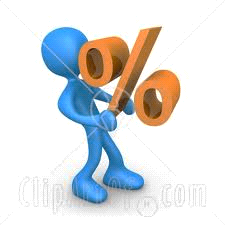 DagsetningSkrifið nafnið ykkar hér